la coutume : le 1er avrilTwitterNikola Obermann nous prépare maintenant au petit rituel du premier avril qui se décline avec quelques différences de part et d’autre du Rhin.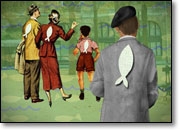 Qu’est-ce que c’est ? C’est un poisson. Un poisson en papier. Un poisson en papier accroché au dos d’une personne qui ne le sait pas. C’est donc un … poisson d’avril ! Mais oui, dans quelques jours, ce sera le premier avril ! Et le premier avril, la blague favorite des petits Français, c’est le poisson d’avril. Il faut le découper, puis l’accrocher avec un fil ou une épingle au dos d’un copain, des parents ou même du professeur, dans l’espoir que la personne gardera l’animal toute la journée et sera ainsi complètement ridiculisée. On crie aussi "Poisson d’avril" après s’être moqué de quelqu’un, par exemple en lui demandant d’aller chercher quelque chose qui n’existe pas, comme une passoire sans trou ou un fer à repasser la fourrure ou après lui avoir fait gober une histoire à dormir debout.Les Allemands, eux aussi, pratiquent les farces du premier avril, les "Aprilscherze", mais ils ne connaissent pas le poisson. Un Allemand crie "April April !", après avoir fait paniquer un collègue de bureau avec cette blague drôlissime : "T’as vu, tu as une ENORME tache sur ta chemise !!!" "Où ça ?" "April, April" ! L’expression consacrée est " jemanden in den April schicken ", envoyer quelqu’un dans le mois d’avril. Les pauvres crédules, on les apelle  Aprilnarr, fou d’avril, Aprilesel, âne d’avril, ou encore Aprilochse, bœuf d’avril etc. N’importe quel nom d’animal, sauf un, le poisson, justement. Les farces des médias sont un peu plus élaborées. Ainsi, la chaîne allemande WDR annonce le 1er avril 1997 la première mondiale d’une oeuvre majeure et inédite de Franz Schubert. Enthousiasme déchaîné chez les mélomanes et "April April" !
 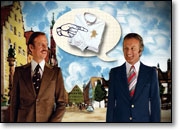 La meilleure blague des Français date de 1962 : le présentateur du JT annonce gravement que la tour Eiffel sera déplacée d’une cinquantaine de mètres. Tollé des téléspectateurs et "Poisson d’avril" ! Ce rite qui se pratique dans la plupart des pays européens, existe depuis le 16ème siècle. Il y a des centaines d’hypothèses quant à son origine. Je suis gentille, je vous en fais grâce. Nous retiendrons uniquement celle-ci qui semble la plus plausible : lors d’un voyage à travers son royaume, le roi de France Charles IX, constate que l’année débute à des dates complètement différentes selon les régions. En 1564, il décrète que l’année commencera désormais le 1er janvier. Par la suite, on se moque des nombreux nostalgiques qui auraient aimé garder un début d’année coïncidant avec le début du printemps, en leur souhaitant le premier avril une fausse bonne année.Peu à peu, la coutume de faire des farces se serait étendue partout en Europe. Et le poisson dans tout ça ? Il y a la théorie de l’ouverture de la pêche, début avril. On se serait alors moqué de ceux qui n’avaient rien attrapé par un méchant "poisson d’avril". Il y a aussi la thèse chrétienne : poisson – symbole christique – passion – donc poisson… Bon, un peu tiré par les cheveux, non ? Quoi qu’il en soit, en France, le poisson a traversé les siècles au dos des adultes et des enfants et personnellement, je pense qu’il y a une raison bien plus simple à sa pérennité : c’est facile à faire. Ben oui : essayez de demander à un enfant de découper un âne…